03.10.2018г. №29РОССИЙСКАЯ ФЕДЕРАЦИЯИРКУТСКАЯ ОБЛАСТЬЭХИРИТ-БУЛАГАТСКИЙ РАЙОНМУНИЦИПАЛЬНОЕ ОБРАЗОВАНИЕ «КОРСУКСКОЕ»ДУМАРЕШЕНИЕО внесении изменений в Генеральный план муниципального образования «Корсукское»В целях создания условий для устойчивого развития территории муниципального образования «Корсукское», руководствуясь ст.ст. 23, 24 Градостроительного кодекса Российской Федерации, ст. 14 Федерального закона № 131-ФЗ от 6 октября 2003 года «Об общих принципах организации органов местного самоуправлении в Российской Федерации», Уставом муниципального образования «Корсукское», Дума муниципального образования «Корсукское»РЕШИЛА:1. Внести в решение Думы муниципального образования «Корсукское» от 27.11.2013 г. № 6 «Об утверждении Генерального плана муниципального образования «Корсукское»  изменения в соответствии с Приложением № 1 к настоящему решению.2.  Опубликовать данное решение в газете Вестник МО «Корсукское» и на официальном сайте МО «Корсукское» в информационно – телекоммуникационной сети «Интернет».Председатель Думы МО «Корсукское»Глава МО «Корсукское»                     		          	    В.В.Баршуев                                     	     Приложение № 1 к решению Думы муниципального образования «Корсукское» от 03.10.2018г. №29Общество с ограниченной ответственностью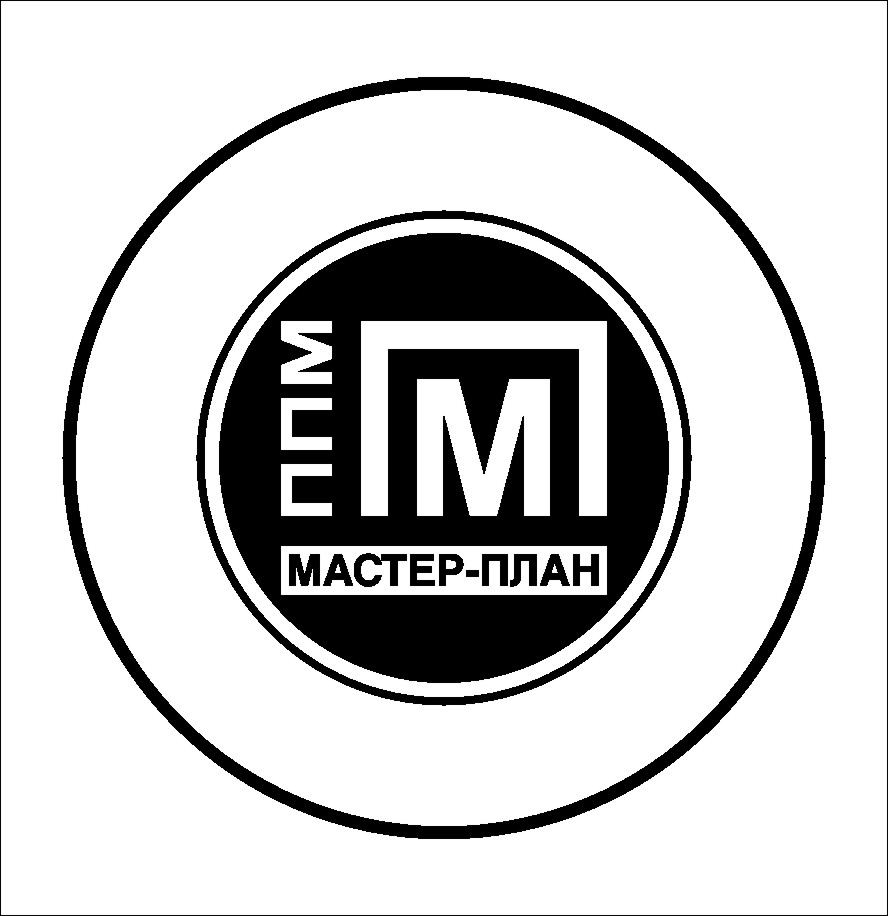 «Проектно-планировочная мастерская «Мастер-План»Том I. Положения о территориальном планировании052-17-ИзмГП-УЧ-Том I2018Общество с ограниченной ответственностью«Проектно-планировочная мастерская «Мастер-План»Том I. Положения о территориальном планировании052-17-ИзмГП-УЧ-Том I2018СодержаниеЦЕЛИ И ЗАДАЧИ ТЕРРИТОРИАЛЬНОГО ПЛАНИРОВАНИЯ………………………4Цели территориального планирования……………………………………………….4Задачи территориального планирования……………………………………………..5Задачи по развитию и преобразованию функционально-планировочной      структуры……………………………………………………………………………………….5Задачи по развитию и размещению объектов капитального строительства местного значения………………………………………………………………6Транспортная инфраструктура……………………………………………..6Инженерная инфраструктура…………………………………………….....7Объекты социального и культурно-бытового обслуживания…………....8Задачи по улучшению экологической обстановке  и охране                   окружающей среды………………………………………………………....11Задачи по предотвращению чрезвычайных ситуаций природного и        техногенного характера…………………………………………………….11Задачи по санитарной очистке территории………………………………..11Задачи по утилизации биологических отходов……………………………12Сведения о планируемых для размещения объектов местного значения                         муниципального образования «Корсукское» (реализация до 2032 г.)…………………..13ПАРАМЕТРЫ ФУНКЦИОНАЛЬНЫХ ЗОН МУНИЦИПАЛЬНОГО                              ОБРАЗОВАНИЯ «КОРСУКСКОЕ» (РЕАЛИЗАЦИЯ ДО 2032 Г.)*                            (ВНЕСЕНЫ ИЗМЕНЕНИЯ,ИНФОРМАЦИЯ АКТУАЛИЗИРОВАНА)…………………17Состав документации по территориальному планированию«Внесение изменений в генеральный план Муниципального образования «Корсукское» Эхирит-Булагатского района Иркутской области в части земельных участков с кадастровыми номерами 85:06:050709:35  85:06:050708:18  85:06:050709:24 85:06:050709:36 85:06:050709:22   85:06:050709:23 85:06:050709:19 85:06:050709:17  85:06:050708:67 85:06:050708:68   85:06:050708:19  85:06:050709:45  85:06:050708:27  85:06:050709:18 85:06:050709:21 85:06:050709:20 85:06:050704:81»Состав коллективав разработке «Внесение изменений в генеральный план Муниципального образования «Корсукское» Эхирит-Булагатского района Иркутской области в части земельных участков с кадастровыми номерами 85:06:050709:35  85:06:050708:18 85:06:050709:24 85:06:050709:36 85:06:050709:22 85:06:050709:23 85:06:050709:19 85:06:050709:17  85:06:050708:67 85:06:050708:68 85:06:050708:19 85:06:050709:45 85:06:050708:27  85:06:050709:18 85:06:050709:21 85:06:050709:20 85:06:050704:81» принимали участие:1. Цели и задачи территориального планирования1.1 Цели территориального планированияЦелями территориального планирования развития муниципального образования «Корсукское» являются обеспечение градостроительными средствами роста качества жизни населения, учет интересов граждан и их объединений при определении назначения территорий исходя из совокупности социальных, экономических, экологических и иных факторов. В связи с этим, в генеральном плане выявлены имеющиеся в муниципального образования «Корсукское» территориальные, трудовые, экономические, рекреационные  ресурсы, возможности улучшения качества жилой среды, развития и повышения уровня социального и культурно-бытового обслуживания населения, его трудозанятости, инженерно-транспортного обустройства территории, решения экологических проблем, повышения эффективности функционирования жилых и производственных территорий.К целям территориального планирования развития Муниципального образования «Корсукское» относится согласование взаимных интересов при градостроительной деятельности Муниципального образования «Корсукское» и Российской Федерации, Муниципального образования «Корсукское» и Иркутской области, Муниципального образования «Корсукское» и муниципального образования «Эхирит-Булагатский район», муниципального образования «Корсукское» и муниципальных образований, имеющих с ним общую границу.Задачи территориального планирования развития Муниципального образования «Корсукское» - это планирование развития муниципального образования градостроительными средствами, включая установление зон планируемого размещения объектов капитального строительства, необходимых для осуществления полномочий органов местного самоуправления муниципального образования, функциональных зон, зон с особыми условиями использования территорий.Территориальное планирование муниципального образования «Корсукское» базируется на следующих положениях социально-экономического развития муниципального образования принятых в положении о территориальном планировании Иркутской области на период до 2031 года*:увеличение на расчетный срок общей численности постоянного населения муниципального образования «Корсукское» до 1,38 тысяч человек за счет снижения смертности, увеличения рождаемости и миграционного прироста;повышение качества жизни жителей муниципального образования «Корсукское» с достижением на перспективу до 2032 года обеспеченности населения  жильем в размере не менее 21,3 квадратных метров на человека; увеличением количества учреждений социальной сферы (здравоохранение, образование, культура, физкультура и спорт и т.д.) до нормативного уровня;стабильное развитие экономики муниципального образования «Корсукское», увеличение объёмов промышленного производства на расчетный срок Генерального плана Муниципального образования «Корсукское»;* Параметры социального и экономического развития муниципального образования «Корсукское» являются прогнозными оценками и приводятся в данном Генеральном плане в информационно-справочных целях.сохранение традиционного профиля экономики муниципального образования «Корсукское» как основы его устойчивого развития, основу которого составляют предприятия добывающей, лесозаготовительной и деревообрабатывающей отрасли, строительные и транспортные организации, а также сервисная сфера с приоритетным развитием;объектов, прежде всего производственных и обслуживающих, наиболее эффективно использующих потенциал района;обеспечение потребностей экономики муниципального образования «Корсукское» в рабочей силе, на основе сочетания использования трудовых ресурсов района и временных трудовых мигрантов с учетом повышения производительности труда в основных отраслях экономики района; усиление потенциала и конкурентоспособности промышленного комплекса муниципального образования «Корсукское» за счет обновления основных производственных фондов, развития передовых технологий по заготовке и комплексной глубокой переработке природных ресурсов с достижением максимально возможного уровня технологических переделов; развитие объектов коммерческо-деловой сферы (финансы, кредит, страхование, оптовая торговля, операции с недвижимым имуществом, информатизация, связь) на базе строительства новых административно-деловых центров, модернизации существующих офисных зданий и развитие необходимой для их обслуживания инфраструктуры;создание спортивно-оздоровительных и туристско-рекреационных комплексов, обеспечивающих возможности отдыха жителей Муниципального образования «Корсукское» и туристов;увеличение объемов финансирования нового строительства и реконструкции объектов инженерной и транспортной инфраструктуры, социально значимых объектов обслуживания, социального жилья, а также капитального ремонта жилищного фонда муниципального образования «Корсукское».Территориальное планирование муниципального образования «Корсукское» направлено на определение назначения территорий населенных пунктов, исходя из совокупности социальных, экономических, экологических и иных факторов в целях:- обеспечения устойчивого развития муниципального образования;- сохранения и регенерации исторического и культурного наследия;- развития инженерной, транспортной и социальной инфраструктур;- обеспечения учета интересов Российской Федерации, Иркутской области, муниципального образования «Эхирит-Булагатский район», физических и юридических лиц.Основными целями территориального планирования муниципального образования «Корсукское» являются создание благоприятной среды жизнедеятельности населения и устойчивого развития поселения, обеспечение экологической безопасности и сохранение природного и культурного наследия.1.2. Задачи территориального планирования1.2.1. Задачи по развитию и преобразованию функционально-планировочной структурыДля достижения поставленных целей в Генеральном плане муниципального образования «Корсукское» необходимо решить следующие задачи:разработать основные направления устойчивого пространственного (градостроительного) развития территории городского поселения с учетом природных условий и принятых установок социально-экономического развития, вытекающих из положений документов территориального планирования социально-экономического развития Иркутской области;выявить зоны различного функционального назначения и планировочные ограничения на использование территорий в этих зонах;сформировать «точки роста» - опорные территории роста экономики и качества жизни населения (территории концентрации градостроительной активности – зоны планируемого размещения объектов капитального строительства местного значения); в градостроительном отношении это означает создание на этих территориях современных стандартов организации жилой, производственной, рекреационной среды;обеспечение эффективного использования территорий населённых пунктов;создание благоприятной среды жизнедеятельности;обеспечение безопасности территории и окружающей среды;улучшение жилищных условий, достижение многообразия типов жилой среды и комплексности застройки жилых территорий;развитие и равномерное размещение по территории общественных и деловых центров;обеспечение надежности транспортного обслуживания и инженерного оборудования территории;определить основные направления развития инженерно-транспортной и социальной инфраструктур на территории муниципального образования «Корсукское»;выявить территории, подверженные риску возникновения чрезвычайных ситуаций природного и техногенного характера и воздействия их последствий;определить основные направления улучшения экологической обстановки градостроительными средствами на территории муниципального образования «Корсукское»;определить мероприятия сохранения и развития территорий объектов природного и культурного наследия на территории муниципального образования «Корсукское», формирование охранных зон объектов культурного наследия.Территориальное планирование муниципального образования «Корсукское» базируется на перечне основных мероприятий:улучшение качества жизни населения муниципального образования «Корсукское» на основе динамического развития приоритетных отраслей экономики и социальной сферы;техническое перевооружение, внедрение передовых технологий в сфере сельского хозяйства, расширение рынков сбыта действующими предприятиями;строительство жилья;модернизация коммунальной инфраструктуры;строительство и реконструкция объектов социальной сферы;укрепление материально-технической сферы объектов социальной сферы и др.1.2.2. Задачи по развитию и размещению объектов капитального строительства местного значения1.2.2.1. Транспортная инфраструктураВнешние транспортные связи муниципального образования «Корсукское»Учет при проектировании улично-дорожной сети муниципального образования «Корсукское» прохождения трасс основных внешних транспортных коммуникаций, улучшение доступа к ним.Пассажирский транспортСохранение и развитие системы пассажирского транспорта муниципального образования «Корсукское». Обеспечение качественной транспортной взаимосвязи районов проживания населения и мест приложения труда.Улично- дорожная сеть Развитие улично-дорожной сети муниципального образования «Корсукское»; Развитие сети основных и второстепенных поселковых дорог;Реконструкция, улучшение качества покрытия улично-дорожной сети;Повышение структурной связанности территории поселения;Повышение безопасности движения транспорта и пешеходов.Объекты транспортной инфраструктурыСтроительство автостоянок, паркингов.1.2.2.2. Инженерная инфраструктураВодоснабжениеРеконструкция существующих водозаборных и водопроводных сооружений.Строительство новых и восстановление не действующих водозаборных сооружений.Оборудование водозаборных скважин установками по водоподготовке и установками по обеззараживанию воды.Организация контроля качества воды, потребляемой населением из индивидуальных источников.Организация зон санитарной охраны водозаборных узлов питьевого назначения в соответствии с  требованиями СанПиН 2.1.4.1110-02.Водоотведение бытовых сточных водСтроительство очистных сооружений для приема и очистки сточных вод от населенных пунктов: д. Корсук, д. Шохтой, д. Гушит, д. Ишины, д. Тотохон и д. Сагарук.Оборудование индивидуального жилья автономной канализацией.Ликвидация сброса неочищенных сточных вод на рельеф и в открытые водоемы.ЭлектроснабжениеСодействие развитию использования источников энергии путем формирования и реализации целевых программ регионального значения.Повышение надежности работы энергоснабжения.Осуществление наиболее полного использования существующих сетей с проведением работ по их восстановлению. Предусмотреть питание новых потребителей от существующих источников электроснабжения.Существующие воздушные или кабельные линии электропередачи, попадающие под застройку, вынести за пределы площадок застройки или переустроить по ТУ владельцев.Переложить магистральные или распределительные линии электропередачи, отработавшие ресурс, с увеличением их пропускной способности.Строительство расчетного количества ТП (2х250 кВА), питание предусмотреть от существующих источников электроснабжения воздушными линиями 10 кВ с подвеской проводов СИП.Проложить питающие кабельные линии 10 кВ от РУ-10 кВ до новых ТП-10/0,4 кВ.Проложить кабельные линии 0,4 кВ от РУ-0,4 кВ до вводных шкафов проектируемых зданий и сооружений по схеме, обеспечивающей необходимую категорию надёжности электроснабжения приёмников электроэнергии.Проведение мероприятий по внедрению энергосберегающих технологий, позволяющие при тех же технологических режимах значительно сократить потребление электроэнергии в соответствии требованиями   ФЗ «Об энергосбережении». Обеспечение полномасштабного внедрения систем приборного учета. Выполнить при необходимости сеть внутриквартального наружного освещения.ТеплоснабжениеПрименение энергосберегающих технологий.Обеспечение надежного теплоснабжения потребителей МО.Реконструкция существующих сетей и сооружений системы теплоснабжения;Строительство новых источников централизованного теплоснабжения (котельных) с целью максимального охвата  жилой застройки и объектов социального и производственного назначения централизованной системой теплоснабжения;Обеспечение индивидуальной жилой застройки, не подключенной к централизованным источникам теплоснабжения, современными, экологически чистыми автоматизированными тепловыми установками, основным топливом для которых будет являться электричество, уголь или дрова.ГазоснабжениеВ случае прохождения газопровода по территории Эхирит-Булагатского района (3-ий вариант прохождения магистрального газопровода «Чиканское ГКМ – Саянск – Ангарск - Иркутск» разработан ОАО «Промгаз») необходимо предусмотреть:Газификацию населенных пунктов;Перевод существующих и подключение новых источников централизованного теплоснабжения на газовое топливо;Газификация  малоэтажной и индивидуальной застройки.Средства связиПроведение мероприятий по удовлетворению растущих потребностей в услугах связи и ускоренное развитие телекоммуникационной инфраструктуры;Повышение обеспеченности населения услугами связи и сети интернет;Создание телеканалов высокой четкости и спутниковой теле-радиотрансляции;Обеспечение стопроцентной телефонизации  существующей и планируемой жилой застройки;Модернизация существующих АТС с переводом на цифровое оборудование;Вынос с застраиваемой территории канализации или кабелей связи, мешающих строительству по техническим условиям владельцев;При необходимости докладка в существующую телефонную канализацию необходимого количества каналов и замена телефонных колодцев.От существующей телефонной канализации строительство новой канализации до проектируемых зданий с количеством каналов согласно полученным ТУ;Прокладка кабелей связи от АТС или существующих телефонных шкафов ШР до проектируемых зданий в каналах существующей и вновь построенной телефонной канализации.1.2.2.3. Объекты социального и культурно-бытового обслуживанияОбщие задачи в сфере социального и культурно-бытового обслуживанияУдовлетворение потребности населения муниципального образования «Корсукское» в учреждениях обслуживания с учетом прогнозируемых характеристик социально-экономического развития муниципального образования «Корсукское» в составе социальных нормативов и норм, установленных Правительством Российской Федерации и Иркутской области, и других нормативных документов на основе развития сети учреждений обслуживания;Достижение для муниципального образования «Корсукское» уровня обеспеченности жителей объектами обслуживания, соответствующего среднероссийскому, в том числе нормируемого социально гарантированного уровня обслуживания по каждому виду;Обеспечение равных условий доступности объектов обслуживания для всех жителей муниципального образования «Корсукское»;Оптимизация размещения сети учреждений обслуживания на территории муниципального образования «Корсукское» с учетом специфики его планировочной и функциональной структуры;Модернизация существующей сети учреждений социального и культурно-бытового обслуживания с реструктуризацией и интенсификацией их работы в соответствии с потребностями населения муниципального образования «Корсукское», учитывая новые технологии обслуживания и современный уровень развития общества;Повышение эффективности использования территорий, занятых существующими учреждениями обслуживания.Здравоохранение1. Повышение эффективности работы системы здравоохранения с целью улучшения демографической ситуации,  сохранение и укрепление здоровья населения муниципального образования «Корсукское», поддержание активной долголетней жизни жителей на основе развития сети учреждений здравоохранения и повышения качества и количества предоставляемых ими медицинских услуг путем проведения работ по реконструкции и модернизации существующих учреждений с повышением их технической оснащенности;2. Проведение грамотной агитационной политики, направленной на борьбу с алкоголизмом, наркоманией и курением; 3. Улучшение экологической обстановки для предотвращения туберкулезных и онкологических заболеваний;4. Уменьшение показателя инвалидности населения в трудоспособном возрасте;5. Повышение уровня жизни: повышение уровня заработной платы, повышение культурного потенциала муниципального образования «Корсукское», создание дополнительных рабочих мест, создание условий для безопасного нахождения на территории  муниципального образования «Корсукское» и т.д. Потребительский рынокОбеспечение условий для развития и расширения сети предприятий потребительского рынка и повышения качества и количества предоставляемых услуг путем проведения работ по реконструкции и модернизации существующих объектов с повышением их технической оснащенности и строительства новых объектов в соответствии со стандартами с учетом размещения предприятий минимально гарантированного уровня в жилой застройке.Размещение сети предприятий потребительского рынка на территории муниципального образования «Корсукское» в соответствии с принятым уровнем обслуживания;Развитие сети предприятий потребительского рынка с доведением уровня обеспеченности населения муниципального образования «Корсукское» в соответствии с принятым уровнем обслуживания.Физкультура и спортКомплексное развитие физкультуры и спорта, направленное на создание оптимальных условий для физического и спортивного совершенствования, укрепления здоровья граждан, приобщения различных групп населения муниципального образования «Корсукское», в первую очередь детей, к систематическим занятиям физкультурой и спортом, за счет развития массовых видов спорта, в том числе социально гарантированного уровня обслуживания населения, приближенных к местам проживания населения.Размещение сети учреждений физкультуры и спорта на территории муниципального образования «Корсукское» в соответствии с принятыми уровнями обслуживания;Дальнейшее совершенствование и расширение сети объектов, в том числе для новых массовых видов спорта;Развитие сети объектов физкультуры и спорта с доведением уровня обеспеченности населения  на территории муниципального образования «Корсукское» в соответствии с принятыми уровнями обслуживания.Культура и искусствоОбеспечение условий для развития духовного и культурного потенциала муниципального образования «Корсукское», формирования привлекательного образа муниципального образования «Корсукское» путем развития и расширения сети учреждений культуры и искусства и повышения качества и количества предоставляемых ими услуг за счет увеличения объемов реконструкции и модернизации существующих объектов с повышением их технической оснащенности и строительства новых объектов, в том числе новых типов учреждений, таких как многопрофильные центры культурно-досугового назначения, клубы по интересам, семейные детские развлекательные комплексы и др.Размещение сети учреждений культуры и искусства на территории населённых пунктов муниципального образования «Корсукское» в соответствии с принятым уровнем обслуживания;Развитие сети учреждений культуры и искусства с доведением уровня обеспеченности населения на территории муниципального образования «Корсукское» в соответствии с принятыми уровнями обслуживания.ОбразованиеОбеспечение условий для повышения уровня образования и квалификации жителей муниципального образования «Корсукское» путем развития и расширения сети учреждений образования, проведения работ по реконструкции и модернизации существующих объектов с повышением их технической оснащенности и строительства новых объектов в объемах, соответствующих действующим нормативам с учетом особенностей демографической структуры населения муниципального образования «Корсукское».Формирование образовательной сети, обеспечивающей возможность выбора школьных учреждений различных специализаций и организационно-правовых форм;Развитие сети образовательных учреждений с доведением уровня обеспеченности населения на территории муниципального образования «Корсукское» в соответствии с принятыми уровнями обслуживания.Социальная защита населенияОбеспечение условий для развития и расширения сети учреждений социальной защиты населения муниципального образования «Корсукское» и повышения качества и количества предоставляемых ими услуг группам населения муниципального образования «Корсукское», нуждающимся в социальной защите, путем проведения работ по реконструкции и модернизации существующих объектов с повышением их технической оснащенности и строительства новых объектов, в том числе новых типов учреждений, с учетом особенностей демографической структуры населения муниципального образования «Корсукское» и его расселения.Обслуживание населения в сфере ритуальных услугОбеспечение потребности в площадях для погребения усопших путем расширения существующих кладбищ и при необходимости строительства новых кладбищ;Расширение площади существующих кладбищ и  при необходимости строительство новых кладбищ в соответствии с действующими законодательными, правовыми и нормативными экологическими, санитарно-гигиеническими и градостроительными требованиями;Увеличение числа захоронений в родственные могилы за счет расширения степени родства в отношении наследников второй и третьей очереди;Повышение качества инженерной подготовки и благоустройства территории кладбищ для повторного погребения в родственные могилы по истечении кладбищенского периода.Жилищный фондОбеспечение условий для увеличения объемов и повышения качества жилищного фонда населённых пунктов муниципального образования «Корсукское», соответствующего среднероссийским, при обязательном выполнении экологических, санитарно-гигиенических и градостроительных требований и сохранении приумножения разнообразия среды жизнедеятельности.Увеличение жилищного фонда в соответствии с потребностями жителей муниципального образования «Корсукское», с доведением средней жилищной обеспеченности на одного жителя на расчетный срок Генерального плана муниципального образования «Корсукское» до 21,3 кв. м;Обеспечение условий для создания доступного экономичного жилья для социально незащищенных слоев населения муниципального образования «Корсукское»;Сокращение и ликвидация физически и морально устаревшего жилищного фонда, в т.ч. расселение ветхого и аварийного фонда;Ликвидация коммунального заселения, включая общежития;Увеличение объемов реконструкции, модернизации и капитального ремонта существующего жилищного фонда с доведением его характеристик до стандартов, соответствующих среднероссийским, с учетом местной специфики;Устранение путем реконструкции и модернизации количественных и качественных недостатков существующего жилищного фонда, в том числе недостаточности жилой площади, диспропорций в величине квартир и их несоответствия современным требованиям;Увеличение разнообразия жилой среды и применяемых материалов, конструкций и планировочных решений, отвечающих разнообразию градостроительных условий и интересов различных социальных групп населения муниципального образования «Корсукское».1.2.2.4. Задачи по улучшению экологической обстановки и охране окружающей средыОсновная цель - обеспечение благоприятных условий жизнедеятельности настоящего и будущих поколений жителей муниципального образования «Корсукское», воспроизводство природных ресурсов, сохранение биосферы.Задачи по улучшению экологической обстановки и охране окружающей среды:Сохранение природных условий и особенностей территории муниципального образования «Корсукское», с последующим понижением уровня загрязнения атмосферы;Достижение нормативных показателей качества атмосферного воздуха;Обеспечение сохранности лесов муниципального образования «Корсукское»;Максимальное сохранение зеленых насаждений всех видов пользования;Исследование и сохранение на безопасном уровне показателей шума, электромагнитных излучений, радиации;Мониторинг почвенного покрова;Охрана и рациональное использование подземных вод;Законодательно-правовое обеспечение природоохранной деятельности. 1.2.2.5. Задача по предотвращению чрезвычайных ситуаций природного и техногенного характераСнижение риска возможных негативных последствий чрезвычайных ситуаций на объекты производственного, жилого и социального назначения, а также окружающую среду.1.2.2.6.  Задачи по санитарной очистке территорииСодержание территории существующих свалок ТБО в соответствии с санитарными требованиями.На расчетный срок утилизацию отходов предлагается вести на централизованном полигоне ТБО, принимающем отходы от муниципальных образований: «Корсукское», «Олойское», «Харатское» (предложение проекта «Схема территориального планирования муниципального образования Эхирит-Булагатский район»).Полный охват территории населенных пунктов контейнерной системой очистки.Приобретение достаточного количества спецтранспорта для осуществления санитарной очистки территории населенных пунктов.Ликвидация и рекультивация территорий несанкционированных свалок.1.2.2.7.  Задачи по утилизации биологических отходовКонсервация существующих скотомогильников, как не удовлетворяющих санитарным требованиям.В дальнейшем для утилизации и уничтожения биологических отходов необходимо использовать только биотермические ямы. Выбор и отвод земельного участка для строительства биотермической ямы проводят органы местной администрации по представлению организации государственной ветеринарной службы, согласованному с местным центром санитарно-эпидемиологического надзора.2. Сведения о планируемых для размещения объектов местного значения муниципального образования «Корсукское» (реализация до 2032 г.)3. Параметры функциональных зон муниципального образования «Корсукское» (реализация до 2032 г.)* (ВНЕСЕНЫ ИЗМЕНЕНИЯ, информация актуализирована)*Существующие и планируемые территории и объекты капитального строительства федерального, регионального, районного значений приводятся в положениях о территориальном планировании, отображаются на картах для обеспечения информационной целостности документа и не являются утверждаемыми в составе настоящего проекта.4. Изменение границ населённых пунктов 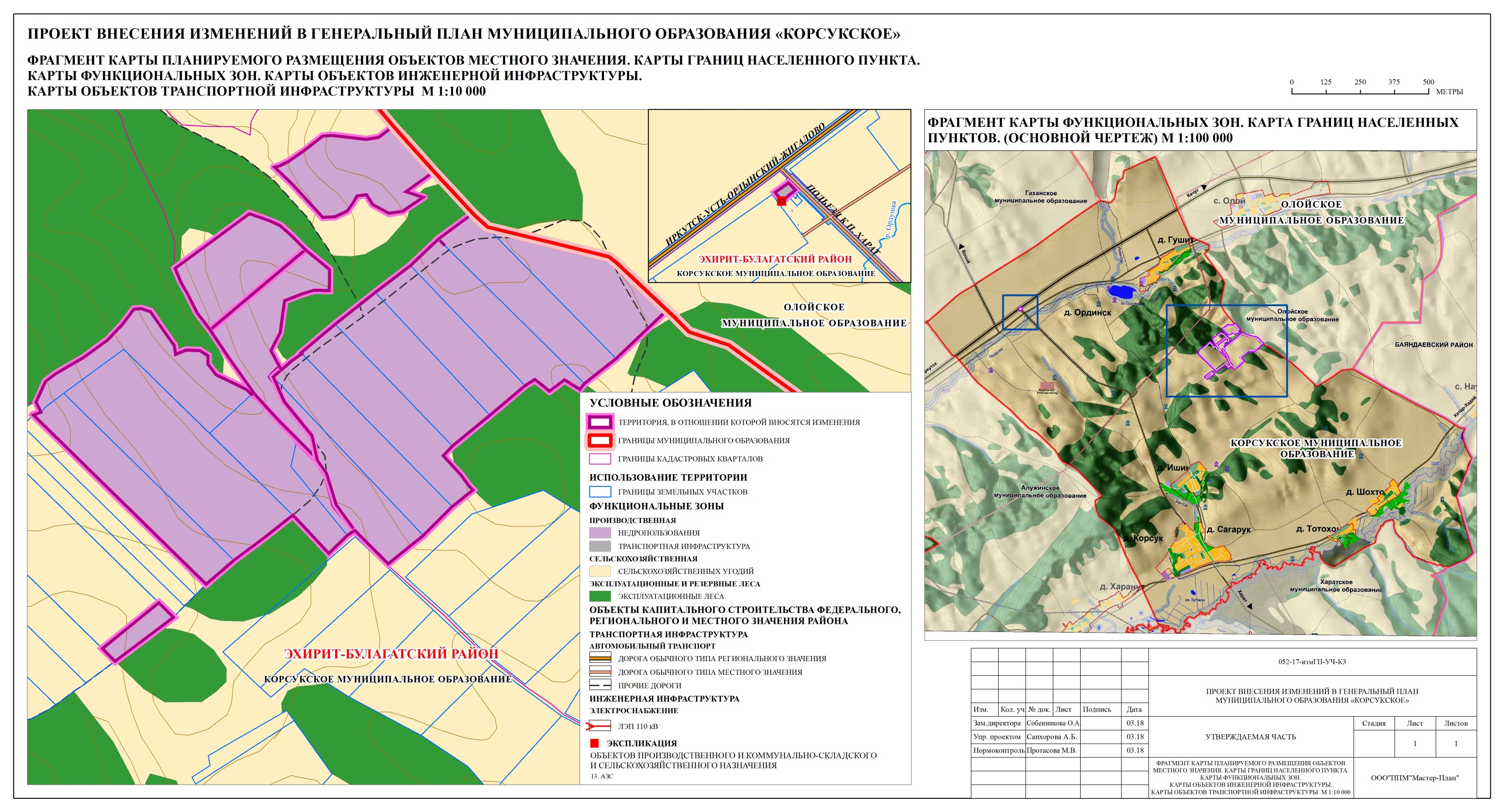 Регистрационный номер в реестре № 0049-2009-1073808024850-П-52 от 11.12.2009г.Ассоциации саморегулируемой организации «Байкальское общество архитекторов и инженеров»Заказчик – Администрация Муниципального образования «Корсукское»              Эхирит-Булагатского района Иркутской области ВНЕСЕНИЕ ИЗМЕНЕНИЙ В ГЕНЕРАЛЬНЫЙ ПЛАН МУНИЦИПАЛЬНОГО ОБРАЗОВАНИЯ «КОРСУКСКОЕ»ЭХИРИТ-БУЛАГАТСКОГО РАЙОНА ИРКУТСКОЙ ОБЛАСТИ В ЧАСТИ ЗЕМЕЛЬНЫХ УЧАСТКОВ С КАДАСТРОВЫМИ НОМЕРАМИ 85:06:050709:35  85:06:050708:18  85:06:050709:24 85:06:050709:36 85:06:050709:22   85:06:050709:23 85:06:050709:19 85:06:050709:17  85:06:050708:67 85:06:050708:68   85:06:050708:19  85:06:050709:45  85:06:050708:27  85:06:050709:18 85:06:050709:21 85:06:050709:20 85:06:050704:81ВНЕСЕНИЕ ИЗМЕНЕНИЙ В ГЕНЕРАЛЬНЫЙ ПЛАН МУНИЦИПАЛЬНОГО ОБРАЗОВАНИЯ «КОРСУКСКОЕ»ЭХИРИТ-БУЛАГАТСКОГО РАЙОНА ИРКУТСКОЙ ОБЛАСТИ В ЧАСТИ ЗЕМЕЛЬНЫХ УЧАСТКОВ С КАДАСТРОВЫМИ НОМЕРАМИ 85:06:050709:35  85:06:050708:18  85:06:050709:24 85:06:050709:36 85:06:050709:22   85:06:050709:23 85:06:050709:19 85:06:050709:17  85:06:050708:67 85:06:050708:68   85:06:050708:19  85:06:050709:45  85:06:050708:27  85:06:050709:18 85:06:050709:21 85:06:050709:20 85:06:050704:81ВНЕСЕНИЕ ИЗМЕНЕНИЙ В ГЕНЕРАЛЬНЫЙ ПЛАН МУНИЦИПАЛЬНОГО ОБРАЗОВАНИЯ «КОРСУКСКОЕ»ЭХИРИТ-БУЛАГАТСКОГО РАЙОНА ИРКУТСКОЙ ОБЛАСТИ В ЧАСТИ ЗЕМЕЛЬНЫХ УЧАСТКОВ С КАДАСТРОВЫМИ НОМЕРАМИ 85:06:050709:35  85:06:050708:18  85:06:050709:24 85:06:050709:36 85:06:050709:22   85:06:050709:23 85:06:050709:19 85:06:050709:17  85:06:050708:67 85:06:050708:68   85:06:050708:19  85:06:050709:45  85:06:050708:27  85:06:050709:18 85:06:050709:21 85:06:050709:20 85:06:050704:81ДОКУМЕНТ ТЕРРИТОРИАЛЬНОГО ПЛАНИРОВАНИЯРегистрационный номер в реестре № 0049-2009-1073808024850-П-52 от 11.12.2009г.Ассоциации саморегулируемой организации «Байкальское общество архитекторов и инженеров»Заказчик – Администрация Муниципального образования «Корсукское»              Эхирит-Булагатского района Иркутской области ВНЕСЕНИЕ ИЗМЕНЕНИЙ В ГЕНЕРАЛЬНЫЙ ПЛАН МУНИЦИПАЛЬНОГО ОБРАЗОВАНИЯ «КОРСУКСКОЕ»ЭХИРИТ-БУЛАГАТСКОГО РАЙОНА ИРКУТСКОЙ ОБЛАСТИ В ЧАСТИ ЗЕМЕЛЬНЫХ УЧАСТКОВ С КАДАСТРОВЫМИ НОМЕРАМИ 85:06:050709:35  85:06:050708:18  85:06:050709:24 85:06:050709:36 85:06:050709:22   85:06:050709:23 85:06:050709:19 85:06:050709:17  85:06:050708:67 85:06:050708:68   85:06:050708:19  85:06:050709:45  85:06:050708:27  85:06:050709:18 85:06:050709:21 85:06:050709:20 85:06:050704:81ВНЕСЕНИЕ ИЗМЕНЕНИЙ В ГЕНЕРАЛЬНЫЙ ПЛАН МУНИЦИПАЛЬНОГО ОБРАЗОВАНИЯ «КОРСУКСКОЕ»ЭХИРИТ-БУЛАГАТСКОГО РАЙОНА ИРКУТСКОЙ ОБЛАСТИ В ЧАСТИ ЗЕМЕЛЬНЫХ УЧАСТКОВ С КАДАСТРОВЫМИ НОМЕРАМИ 85:06:050709:35  85:06:050708:18  85:06:050709:24 85:06:050709:36 85:06:050709:22   85:06:050709:23 85:06:050709:19 85:06:050709:17  85:06:050708:67 85:06:050708:68   85:06:050708:19  85:06:050709:45  85:06:050708:27  85:06:050709:18 85:06:050709:21 85:06:050709:20 85:06:050704:81ВНЕСЕНИЕ ИЗМЕНЕНИЙ В ГЕНЕРАЛЬНЫЙ ПЛАН МУНИЦИПАЛЬНОГО ОБРАЗОВАНИЯ «КОРСУКСКОЕ»ЭХИРИТ-БУЛАГАТСКОГО РАЙОНА ИРКУТСКОЙ ОБЛАСТИ В ЧАСТИ ЗЕМЕЛЬНЫХ УЧАСТКОВ С КАДАСТРОВЫМИ НОМЕРАМИ 85:06:050709:35  85:06:050708:18  85:06:050709:24 85:06:050709:36 85:06:050709:22   85:06:050709:23 85:06:050709:19 85:06:050709:17  85:06:050708:67 85:06:050708:68   85:06:050708:19  85:06:050709:45  85:06:050708:27  85:06:050709:18 85:06:050709:21 85:06:050709:20 85:06:050704:81ДОКУМЕНТ ТЕРРИТОРИАЛЬНОГО ПЛАНИРОВАНИЯГенеральный директорПротасова М.В.Управляющий проектомСанхорова А.Б.Номер томаОбозначениеНаименованиеКоличество страниц/листов1Утверждаемая часть проекта052-17-ИзмГП-УЧ-Том IТом I. Положения о территориальном планировании21 стр.052-17-ИзмГП-УЧ-К5Карта 1. Фрагмент карты планируемого размещения объектов местного значения. Карты границ населенного пункта. Карты функциональных зон. Карты объектов инженерной инфраструктуры. Карты объектов транспортной инфраструктуры  М 1:10 0001 л.052-17-ИзмГП-УЧ-К6Карта 3.  Фрагмент карты зон с особыми условиями использования территорий М 1:10 0001 л.2Материалы по обоснованию052-17-ИзмГП-ОМ-Том IIТом II. Материалы по обоснованию96 стр.3Материалы в электронном виде052-17-ИзмГП-ИзмПЗЗ-Д1Диск 1Материалы проекта – текстовые материалы в формате *doc, графическая часть в форматах *jpg и в программном продукте «Панорама. Профессиональная ГИС «Карта 2005»1 диск4Материалы в бумажном видеКомплект графических и текстовых материалов1 экз.Специалисты ООО «ППМ «Мастер-План»:Специалисты ООО «ППМ «Мастер-План»:Градостроительная частьГрадостроительная частьГенеральный директорМ.В. ПротасоваУправляющий проектомА.Б. СанхороваТранспорт, инженерная подготовка территорииТранспорт, инженерная подготовка территорииИнженерА.С. КольганСопровождение ГИС (геоинформационные системы)Сопровождение ГИС (геоинформационные системы)Кадастровый инженерО.С. Злыгостева№ п/пВид планируемых объектов местного значения (земельный участок, здание, сооружение, помещение, объект незавершенного строительства)Назначение планируемых объектов местного значения Назначение планируемых объектов местного значения Наименование планируемых объектов местного значенияНаименование планируемых объектов местного значенияОсновные характеристики планируемых объектов местного значенияОсновные характеристики планируемых объектов местного значенияМестоположение планируемых объектов местного значения (наименования муниципального района, поселения, городского округа, населенного пункта)Местоположение планируемых объектов местного значения (наименования муниципального района, поселения, городского округа, населенного пункта)Характеристики зон с особыми условиями использования территории, м (при необходимости)В сфере жилищного строительстваВ сфере жилищного строительстваВ сфере жилищного строительстваВ сфере жилищного строительстваВ сфере жилищного строительстваВ сфере жилищного строительстваВ сфере жилищного строительстваВ сфере жилищного строительстваВ сфере жилищного строительстваВ сфере жилищного строительстваВ сфере жилищного строительства1.ЗданиеИндивидуальная жилая застройкаИндивидуальная жилая застройкаЗданиеЗдание4,8 тыс.м24,8 тыс.м2д. Корсукд. Корсук2.ЗданиеИндивидуальная жилая застройкаИндивидуальная жилая застройкаЗданиеЗдание1,3 тыс.м21,3 тыс.м2д. Гушитд. Гушит3.ЗданиеИндивидуальная жилая застройкаИндивидуальная жилая застройкаЗданиеЗдание0,9 тыс.м20,9 тыс.м2д. Ишиныд. Ишины4.ЗданиеИндивидуальная жилая застройкаИндивидуальная жилая застройкаЗданиеЗдание0,2 тыс.м20,2 тыс.м2д. Ординскд. Ординск5.ЗданиеИндивидуальная жилая застройкаИндивидуальная жилая застройкаЗданиеЗдание0,1 тыс.м20,1 тыс.м2д. Сагарукд. Сагарук6.ЗданиеИндивидуальная жилая застройкаИндивидуальная жилая застройкаЗданиеЗдание0,7 тыс.м20,7 тыс.м2д. Тотохонд. Тотохон7.ЗданиеИндивидуальная жилая застройкаИндивидуальная жилая застройкаЗданиеЗдание1,3 тыс.м21,3 тыс.м2д. Шохтойд. ШохтойВ сфере развития культурыВ сфере развития культурыВ сфере развития культурыВ сфере развития культурыВ сфере развития культурыВ сфере развития культурыВ сфере развития культурыВ сфере развития культурыВ сфере развития культурыВ сфере развития культурыВ сфере развития культуры1.ЗданиеРазвитие  культурыРазвитие  культурыКлубКлуб60 мест60 местд. Шохтойд. Шохтой2.ЗданиеРазвитие  культурыРазвитие  культурыКлубКлуб60 мест60 местд. Гушитд. ГушитВ сфере развития образованияВ сфере развития образованияВ сфере развития образованияВ сфере развития образованияВ сфере развития образованияВ сфере развития образованияВ сфере развития образованияВ сфере развития образованияВ сфере развития образованияВ сфере развития образованияВ сфере развития образования1.ЗданиеРазвитие образованиеРазвитие образованиеДошкольное образовательное учреждениеДошкольное образовательное учреждение20 мест20 местд. Шохтойд. ШохтойВ сфере развития физической культуры и спортаВ сфере развития физической культуры и спортаВ сфере развития физической культуры и спортаВ сфере развития физической культуры и спортаВ сфере развития физической культуры и спортаВ сфере развития физической культуры и спортаВ сфере развития физической культуры и спортаВ сфере развития физической культуры и спортаВ сфере развития физической культуры и спортаВ сфере развития физической культуры и спортаВ сфере развития физической культуры и спорта1.ЗданиеРазвитие физической культуры и спортаРазвитие физической культуры и спортаСпортзалСпортзал210 м2210 м2д. Корсукд. Корсук2.Земельный участокРазвитие физической культуры и спортаРазвитие физической культуры и спортаСтадионСтадион1,2 га1,2 гад. Корсук,д. Ишиныд. Корсук,д. Ишины50В сфере развития бытового обслуживанияВ сфере развития бытового обслуживанияВ сфере развития бытового обслуживанияВ сфере развития бытового обслуживанияВ сфере развития бытового обслуживанияВ сфере развития бытового обслуживанияВ сфере развития бытового обслуживанияВ сфере развития бытового обслуживанияВ сфере развития бытового обслуживанияВ сфере развития бытового обслуживанияВ сфере развития бытового обслуживания1.ЗданиеРазвитие бытового обслуживанияРазвитие бытового обслуживанияУчреждение бытового обслуживанияУчреждение бытового обслуживания10 рабочих мест10 рабочих местд. Корсукд. Корсук50В сфере развития сельскохозяйственного производстваВ сфере развития сельскохозяйственного производстваВ сфере развития сельскохозяйственного производстваВ сфере развития сельскохозяйственного производстваВ сфере развития сельскохозяйственного производстваВ сфере развития сельскохозяйственного производстваВ сфере развития сельскохозяйственного производстваВ сфере развития сельскохозяйственного производстваВ сфере развития сельскохозяйственного производстваВ сфере развития сельскохозяйственного производстваВ сфере развития сельскохозяйственного производства1.ЗданиеРазвитие сельскохозяйственного производстваРазвитие сельскохозяйственного производстваЖивотноводческая ферма мясо-молочного направления (КРС)Животноводческая ферма мясо-молочного направления (КРС)250 голов250 головд. Корсукд. Корсук3002.ЗданиеРазвитие сельскохозяйственного производстваРазвитие сельскохозяйственного производстваЖивотноводческая ферма мясо-молочного направления (КРС)Животноводческая ферма мясо-молочного направления (КРС)220 голов220 головд. Гушитд. Гушит3003.ЗданиеРазвитие сельскохозяйственного производстваРазвитие сельскохозяйственного производстваЗаготовительный пунктЗаготовительный пунктд. Корсукд. Корсук504.ЗданиеРазвитие сельскохозяйственного производстваРазвитие сельскохозяйственного производстваПункт искусственного осемененияПункт искусственного осемененияд. Корсукд. Корсук100В сфере развития промышленного производстваВ сфере развития промышленного производстваВ сфере развития промышленного производстваВ сфере развития промышленного производстваВ сфере развития промышленного производстваВ сфере развития промышленного производстваВ сфере развития промышленного производстваВ сфере развития промышленного производстваВ сфере развития промышленного производстваВ сфере развития промышленного производстваВ сфере развития промышленного производства1.ЗданиеРазвитие промышленного производстваРазвитие промышленного производстваПредприятие глубокой переработки древесиныПредприятие глубокой переработки древесиныд. Корсукд. Корсук100В сфере развития транспортной инфраструктурыВ сфере развития транспортной инфраструктурыВ сфере развития транспортной инфраструктурыВ сфере развития транспортной инфраструктурыВ сфере развития транспортной инфраструктурыВ сфере развития транспортной инфраструктурыВ сфере развития транспортной инфраструктурыВ сфере развития транспортной инфраструктурыВ сфере развития транспортной инфраструктурыВ сфере развития транспортной инфраструктурыВ сфере развития транспортной инфраструктуры1.СооружениеУлицы и дорогиУлицы и дорогиРеконструкцияРеконструкция7,2 км7,2 кмс. Корсукс. Корсук2.СооружениеУлицы и дорогиУлицы и дорогиСтроительствоСтроительство0,4 км0,4 кмс. Корсукс. Корсук3.СооружениеУлицы и дорогиУлицы и дорогиРеконструкцияРеконструкция1,1 км1,1 кмд. Сагарукд. Сагарук4.СооружениеУлицы и дорогиУлицы и дорогиРеконструкцияРеконструкция1,8 км1,8 кмд. Ишиныд. Ишины5.СооружениеУлицы и дорогиУлицы и дорогиРеконструкцияРеконструкция1,3 км1,3 кмд. Тотохонд. Тотохон6.СооружениеУлицы и дорогиУлицы и дорогиСтроительствоСтроительство0,2 км0,2 кмд. Тотохонд. Тотохон7.СооружениеУлицы и дорогиУлицы и дорогиРеконструкцияРеконструкция2,3 км2,3 кмд. Шохтойд. Шохтой8.СооружениеУлицы и дорогиУлицы и дорогиСтроительствоСтроительство0,4 км0,4 кмд. Шохтойд. Шохтой9.СооружениеУлицы и дорогиУлицы и дорогиРеконструкцияРеконструкция1,8 км1,8 кмд. Гушитд. Гушит10.СооружениеУлицы и дорогиУлицы и дорогиСтроительствоСтроительство0,2 км0,2 кмд. Гушитд. Гушит11.СооружениеУлицы и дорогиУлицы и дорогиРеконструкцияРеконструкция0,2 км0,2 кмд. Ординскд. ОрдинскВ сфере развития водоснабженияВ сфере развития водоснабженияВ сфере развития водоснабженияВ сфере развития водоснабженияВ сфере развития водоснабженияВ сфере развития водоснабженияВ сфере развития водоснабженияВ сфере развития водоснабженияВ сфере развития водоснабженияВ сфере развития водоснабженияВ сфере развития водоснабжения1.СооружениеПодача воды  и хранение запаса питьевой водыПодача воды  и хранение запаса питьевой водыСкважина, совмещенная с водонапорной башнейСкважина, совмещенная с водонапорной башнейПроизводительность 30 м3/сутПроизводительность 30 м3/сутд. Корсукд. Корсук2.СооружениеХранение запаса питьевой водыХранение запаса питьевой водыВодонапорная башня (3 шт)Водонапорная башня (3 шт)Объем бака 25 м3Объем бака 25 м3д. Корсукд. Корсук3.СооружениеПодача питьевой воды потребителямПодача питьевой воды потребителямЛетний водопроводЛетний водопроводОриентировочная протяженность 3,8кмОриентировочная протяженность 3,8кмд. Корсукд. КорсукВ сфере развития водоотведенияВ сфере развития водоотведенияВ сфере развития водоотведенияВ сфере развития водоотведенияВ сфере развития водоотведенияВ сфере развития водоотведенияВ сфере развития водоотведенияВ сфере развития водоотведенияВ сфере развития водоотведенияВ сфере развития водоотведенияВ сфере развития водоотведенияЛивневая канализацияЛивневая канализацияЛивневая канализацияЛивневая канализацияЛивневая канализацияЛивневая канализацияЛивневая канализацияЛивневая канализацияЛивневая канализацияЛивневая канализацияЛивневая канализация1.Инженерное сооружениеИнженерное сооружениеОрганизация поверхностного стокаОрганизация поверхностного стокаСтроительство коллекторов ливневой канализацииСтроительство коллекторов ливневой канализацииОткрытая и закрытая системаливневой канализации протяженностью:Открытая и закрытая системаливневой канализации протяженностью:1.Инженерное сооружениеИнженерное сооружениеОрганизация поверхностного стокаОрганизация поверхностного стокаСтроительство коллекторов ливневой канализацииСтроительство коллекторов ливневой канализации4,5 км4,5 кмс. Корсук1.Инженерное сооружениеИнженерное сооружениеОрганизация поверхностного стокаОрганизация поверхностного стокаСтроительство коллекторов ливневой канализацииСтроительство коллекторов ливневой канализации1,0 км1,0 кмд. Ишины1.Инженерное сооружениеИнженерное сооружениеОрганизация поверхностного стокаОрганизация поверхностного стокаСтроительство коллекторов ливневой канализацииСтроительство коллекторов ливневой канализации1,5 км1,5 кмд. Шохтой1.Инженерное сооружениеИнженерное сооружениеОрганизация поверхностного стокаОрганизация поверхностного стокаСтроительство коллекторов ливневой канализацииСтроительство коллекторов ливневой канализации1,7 км1,7 кмд. Гушит1.Инженерное сооружениеИнженерное сооружениеОрганизация поверхностного стокаОрганизация поверхностного стокаСтроительство коллекторов ливневой канализацииСтроительство коллекторов ливневой канализации0,7 км0,7 кмд. Тотохон2.Инженерное сооружениеИнженерное сооружениеОрганизация поверхностного стокаОрганизация поверхностного стокаСтроительство распределительных колодцевСтроительство распределительных колодцевКолодец для разделения поверхностного стокаКолодец для разделения поверхностного стока2.Инженерное сооружениеИнженерное сооружениеОрганизация поверхностного стокаОрганизация поверхностного стокаСтроительство распределительных колодцевСтроительство распределительных колодцев1 шт1 штс. Корсук2.Инженерное сооружениеИнженерное сооружениеОрганизация поверхностного стокаОрганизация поверхностного стокаСтроительство распределительных колодцевСтроительство распределительных колодцев1 шт1 штд. Ишины2.Инженерное сооружениеИнженерное сооружениеОрганизация поверхностного стокаОрганизация поверхностного стокаСтроительство распределительных колодцевСтроительство распределительных колодцев1 шт1 штд. Шохтой2.Инженерное сооружениеИнженерное сооружениеОрганизация поверхностного стокаОрганизация поверхностного стокаСтроительство распределительных колодцевСтроительство распределительных колодцев1 шт1 штд. Гушит2.Инженерное сооружениеИнженерное сооружениеОрганизация поверхностного стокаОрганизация поверхностного стокаСтроительство распределительных колодцевСтроительство распределительных колодцев1 шт1 штд. Тотохон3.Инженерное сооружениеИнженерное сооружениеОчистка поверхностного стокаОчистка поверхностного стокаСтроительствоочистных сооружений ливневой канализацииСтроительствоочистных сооружений ливневой канализацииОчистное сооружение ливневой канализацииОчистное сооружение ливневой канализации503.Инженерное сооружениеИнженерное сооружениеОчистка поверхностного стокаОчистка поверхностного стокаСтроительствоочистных сооружений ливневой канализацииСтроительствоочистных сооружений ливневой канализации1 шт1 штс. Корсук503.Инженерное сооружениеИнженерное сооружениеОчистка поверхностного стокаОчистка поверхностного стокаСтроительствоочистных сооружений ливневой канализацииСтроительствоочистных сооружений ливневой канализации1 шт1 штд. Ишины503.Инженерное сооружениеИнженерное сооружениеОчистка поверхностного стокаОчистка поверхностного стокаСтроительствоочистных сооружений ливневой канализацииСтроительствоочистных сооружений ливневой канализации1 шт1 штд. Шохтой503.Инженерное сооружениеИнженерное сооружениеОчистка поверхностного стокаОчистка поверхностного стокаСтроительствоочистных сооружений ливневой канализацииСтроительствоочистных сооружений ливневой канализации1 шт1 штд. Гушит503.Инженерное сооружениеИнженерное сооружениеОчистка поверхностного стокаОчистка поверхностного стокаСтроительствоочистных сооружений ливневой канализацииСтроительствоочистных сооружений ливневой канализации1 шт1 штд. Тотохон50В сфере развития электроснабженияВ сфере развития электроснабженияВ сфере развития электроснабженияВ сфере развития электроснабженияВ сфере развития электроснабженияВ сфере развития электроснабженияВ сфере развития электроснабженияВ сфере развития электроснабженияВ сфере развития электроснабженияВ сфере развития электроснабженияВ сфере развития электроснабжения1.ЗданиеТрансформация электроэнергииТрансформация электроэнергииТрансформаторная подстанцияТрансформаторная подстанция2х250 кВА2х250 кВАМО «Корсукское»МО «Корсукское»В сфере развития энергоснабженияВ сфере развития энергоснабженияВ сфере развития энергоснабженияВ сфере развития энергоснабженияВ сфере развития энергоснабженияВ сфере развития энергоснабженияВ сфере развития энергоснабженияВ сфере развития энергоснабженияВ сфере развития энергоснабженияВ сфере развития энергоснабженияВ сфере развития энергоснабжения1.ЗданиеОбеспечение централизованным теплоснабжениемОбеспечение централизованным теплоснабжениемКотельнаяКотельная2,7 Гкал/час2,7 Гкал/часд.Корсукд.Корсук501.ЗданиеОбеспечение централизованным теплоснабжениемОбеспечение централизованным теплоснабжениемКотельнаяКотельная0,6 Гкал/час0,6 Гкал/часд.Гушитд.Гушит50№п/пНаименование функциональной зоныПараметры функциональных зон, гаМестоположение планируемых объектов федерального значения, объектов регионального значения, объектов местного (наименования поселения, городского округа, населенного пункта)Сведения о планируемых объектах федерального значения (за исключением линейных объектов)Сведения о планируемых объектах регионального значения (за исключением линейных объектов)Сведения о планируемых объектах местного значения (за исключением линейных объектов)Примечание (Характеристики зон с особыми условиями использования территори, м (при необходимости))Функционально-планировочная структура Функционально-планировочная структура Функционально-планировочная структура Функционально-планировочная структура Функционально-планировочная структура Функционально-планировочная структура Функционально-планировочная структура Функционально-планировочная структура 1.Жилая9с.КорсукЖилая застройка1.Жилая11д. СагарукЖилая застройка1.Жилая12д. ГушитЖилая застройка1.Жилая8д. ШохтойЖилая застройка1.Жилая7,5д. ТотохонЖилая застройка1.Жилая10,5д. ИшиныЖилая застройка2.Общественно-деловая16с.КорсукМагазинСтадионУчреждение бытового обслуживания2.Общественно-деловая6д. СагарукДОУКлубМагазинСтадионУчреждение бытового обслуживания2.Общественно-деловая4д. ГушитКлубМагазин2.Общественно-деловая8д. ШохтойДОУКлубМагазинСтадион2.Общественно-деловая3,9д. ТотохонУчреждение бытового обслуживанияМагазин2.Общественно-деловая9, 37д. ИшиныУчреждение бытового обслуживанияМагазинСтадионСпортивный зал3.Рекреационная27с.КорсукЗона отдыха в пойме реки3.Рекреационная44д. СагарукЗона отдыха в пойме реки3.Рекреационная19д. ГушитЗона отдыха3.Рекреационная24д. ШохтойЗона отдыха в пойме реки3.Рекреационная19д. ТотохонЗона отдыха3.Рекреационная39д. ИшиныЗона отдыха4.Производственная10с.КорсукПромышленная застройка4.Производственная3д. ГушитПромышленная застройка4.Производственная6д. ИшиныПромышленная застройка4.Производственная176,9МО «Корсукское»Промышленные объекты по добыче полезных ископаемых10005.Инженерной и транспортной инфраструктурыМО «Корсукское»Трансформаторная подстанция 2х250 кВА5.Инженерной и транспортной инфраструктурыд.ГушитКотельная 0,6 Гкал/час5.Инженерной и транспортной инфраструктурыд.КорсукКотельная 2,7 Гкал/час5.Инженерной и транспортной инфраструктурыд.ГушитУзел связи5.Инженерной и транспортной инфраструктурыд.КорсукБазовая станция сотовой радиотелефонной связи5.Инженерной и транспортной инфраструктуры0,7МО «Корсукское» (южная часть д. Корсук)Очистные сооружения канализации (производительность 200 м3/сут)1005.Инженерной и транспортной инфраструктуры0,6д. КорсукВодонапорная башня (3 шт)5.Инженерной и транспортной инфраструктуры0,6д. КорсукСкважина, совмещенная с водонапорной башней5005.Инженерной и транспортной инфраструктуры0,23МО «Корсукское»АЗС1006.Сельскохозяйственная9д. ГушитСельскохозяйственные объекты7.Специального назначения5МО «Корсукское» (в северном направлении от с. Корсук к трассе Иркутск-Качуг)Централизованный полигон ТБО №2. Утилизация отходов от муниципальных образований: «Корсукское», «Олойское», «Харатское»Наименование населённого пунктаУвеличение территории населённого пункта, гаСуществующая категория земельПланируемая категорияземельФункциональное назначение         территориид. Гушит2,5Земли сельскохозяйственного  назначенияЗемли населенного пунктаЖилая застройкад. Гушит6,3Земли сельскохозяйственного  назначенияЗемли населенного пунктаЖилая застройкад. Тотохон7,8Земли сельскохозяйственного  назначенияЗемли населенного пунктаЖилая застройка